ДОГОВОР возмездного оказания услуг по корректуре между гражданами (с привлечением третьего лица; оплата по частям)ДОГОВОР N _____возмездного оказания услуг по корректуре между гражданами(с привлечением третьего лица; оплата по частям)г. ________________                                                                                              "___"____________ ____ г.    ______________________________________, (паспорт _____________N _________, выдан _______________________, проживает ______________________________________________________, ИНН ________________),именуем__   в   дальнейшем   "Исполнитель",  с  одной  стороны   и__________________________________________, (паспорт _____________N __________, выдан ______________________, проживает ______________________________________________________, ИНН ________________),именуем___ в дальнейшем "Заказчик",  с  другой  стороны  заключилинастоящий договор о нижеследующем:1. ПРЕДМЕТ ДОГОВОРА1.1. Согласно настоящему договору Исполнитель обязуется оказать Заказчику услуги по литературной корректуре рукописи __________________, а именно:- осуществить вычитку рукописи с целью обеспечения графического и лексического единообразия элементов текста;- устранить орфографические и пунктуационные ошибки;- исправить недостатки смыслового и стилистического характера;- обеспечить правильность написания и унификацию терминов, символов, единиц измерения, условных сокращений, единообразие обозначений в иллюстрациях и тексте;- устранить неясность в написании отдельных букв и знаков, неправильную разбивку текста на абзацы;- проверить правильность оформления сносок, полноту библиографического описания и наличие соответствующих ссылок на источники цитат и цифровых данных в тексте.1.2. Заказчик обязуется:- передать Исполнителю текст рукописи в срок не позднее ___ дней с момента заключения договора по акту приема-передачи (Приложение N 1);- оказывать Исполнителю всемерное содействие в оказании его услуг;- оплатить выполненные Исполнителем услуги в размере и в сроки, установленные настоящим договором.1.3. Исполнитель вправе привлечь третьих лиц для оказания услуг по настоящему договору. По завершению оказания услуг сторонами подписывается двусторонний акт о сдаче-приемке откорректированного текста рукописи (Приложение N 3).1.4. Исполнитель обязуется оказать услуги по настоящему договору в срок до "__"___________ ____ г. Срок начала оказания услуг по настоящему договору: "__"__________ ____ г.2. ЦЕНА РАБОТЫ И ПОРЯДОК ОПЛАТЫ2.1. Стоимость оказываемых услуг составляет ______ (___________) руб.2.2. Услуги оплачиваются в следующие сроки и в следующем порядке: _____% от суммы, указанной в п. 2.1 договора, Заказчик оплачивает в течение _____ дней с момента заключения настоящего договора в качестве аванса.Остальные ___% от цены договора Заказчик оплачивает в течение ___ дней после передачи Исполнителем откорректированного текста рукописи по двустороннему акту о сдаче-приемке.2.3. В случае невозможности исполнения, возникшей по вине Заказчика, услуги подлежат оплате в полном объеме.2.4. В случае, когда невозможность исполнения возникла по обстоятельствам, за которые ни одна из сторон не отвечает, Заказчик оплачивает Исполнителю работу, которую он успел сделать ко времени прекращения выполнения задания Заказчика.2.5. Форма расчетов по настоящему договору - оплата наличными денежными средствами. По получении каждой суммы Стороны оформляют расписку по форме, прилагаемой к настоящему договору.3. ОТКАЗ ОТ ДОГОВОРА3.1. Заказчик вправе отказаться от исполнения настоящего договора при условии оплаты Исполнителю работы, которую он успел сделать ко времени прекращения выполнения задания Заказчика, а также понесенных им расходов.3.2. Исполнитель вправе отказаться от исполнения настоящего договора при условии полного возмещения Заказчику убытков.4. КАЧЕСТВО УСЛУГ. ПОРЯДОК СДАЧИ-ПРИЕМКИ4.1. Заказчик вправе во всякое время проверять ход и качество услуг, не вмешиваясь в деятельность Исполнителя.4.2. Если Исполнитель не приступает своевременно к исполнению договора или оказывает услуги настолько медленно, что окончание ее к сроку становится явно невозможным, Заказчик вправе отказаться от исполнения договора и потребовать возмещения убытков.4.3. Если во время оказания услуги станет очевидным, что она не будет выполнена надлежащим образом, Заказчик вправе назначить Исполнителю разумный срок для устранения недостатков и при неисполнении Исполнителем в назначенный срок этого требования отказаться от договора либо поручить работу другому лицу за счет Исполнителя, а также потребовать возмещения убытков.4.4. Исполнитель обязан немедленно предупредить Заказчика и до получения от него указаний приостановить работу при обнаружении:- возможных неблагоприятных для Заказчика последствий выполнения его указаний о способе исполнения работы;- иных не зависящих от Исполнителя обстоятельств, которые грозят годности результатов выполняемой работы либо создают невозможность ее завершения в срок;4.5. Исполнитель, не предупредивший Заказчика об обстоятельствах, указанных в п. 4.4, либо продолживший работу, не дожидаясь истечения указанного в договоре срока, а при его отсутствии разумного срока для ответа на предупреждение или несмотря на своевременное указание Заказчика о прекращении работы, не вправе при предъявлении к нему или им к Заказчику соответствующих требований ссылаться на указанные обстоятельства.4.6. Исполнитель вправе не приступать к работе, а начатую работу приостановить в случаях, когда нарушение Заказчиком своих обязанностей по договору, в частности непредоставление материала, оборудования, технической документации и т.п., препятствует исполнению договора Исполнителем, а также при наличии обстоятельств, очевидно свидетельствующих о том, что исполнение указанных обязанностей не будет произведено в установленный срок.4.7. Исполнитель при наличии обстоятельств, указанных в пункте 1 настоящей статьи, вправе отказаться от исполнения договора и потребовать возмещения убытков.4.8. Заказчик обязан в сроки и в порядке, которые предусмотрены договором с участием Исполнителя осмотреть и принять выполненную работу (ее результат), а при обнаружении отступлений от договора, ухудшающих результат работы, или иных недостатков в работе немедленно заявить об этом Исполнителю.4.9 Заказчик, обнаруживший недостатки в работе при ее приемке, вправе ссылаться на них в случаях, если в акте либо в ином документе, удостоверяющем приемку, были оговорены эти недостатки либо возможность последующего предъявления требования об их устранении.4.10. Если иное не предусмотрено договором, Заказчик, принявший работу без проверки, лишается права ссылаться на недостатки работы, которые могли быть установлены при обычном способе ее приемки (явные недостатки).4.11. Заказчик, обнаруживший после приемки работы отступления в ней от договора или иные недостатки, которые не могли быть установлены при обычном способе приемки (скрытые недостатки), в том числе такие, которые были умышленно скрыты Исполнителем, обязан известить об этом Исполнителя в разумный срок по их обнаружении.4.12. При возникновении между Заказчиком и Исполнителем спора по поводу недостатков выполненной работы или их причин по требованию любой из сторон должна быть назначена экспертиза. Расходы на экспертизу несет Исполнитель, за исключением случаев, когда экспертизой установлено отсутствие нарушений Исполнителем договора или причинной связи между действиями Исполнителя и обнаруженными недостатками. В указанных случаях расходы на экспертизу несет сторона, потребовавшая назначения экспертизы, а если она назначена по соглашению между сторонами - обе стороны поровну.4.13. При уклонении Заказчика от принятия выполненной работы Исполнитель вправе по истечении месяца со дня, когда согласно договору результат работы должен был быть передан Заказчику, направить ему результат работы по почте.4.14. Если уклонение Заказчика от принятия выполненной работы повлекло за собой просрочку в сдаче работы, риск случайной гибели результата работы признается перешедшим к Заказчику в момент, когда передача должна была состояться.4.15. Качество выполненной Исполнителем работы должно соответствовать следующим условиям:_____________________________________________;_____________________________________________;_____________________________________________.4.16. В случаях, когда работа выполнена Исполнителем с отступлениями от договора, ухудшившими результат работы, или с иными недостатками, которые делают его не пригодным для обычного использования, Заказчик вправе по своему выбору потребовать от Исполнителя:- безвозмездного устранения недостатков в разумный срок;- соразмерного уменьшения установленной за работу цены;- возмещения своих расходов на устранение недостатков.4.17. Исполнитель вправе вместо устранения недостатков, за которые он отвечает, безвозмездно выполнить работу заново с возмещением Заказчику причиненных просрочкой исполнения убытков. В этом случае Заказчик обязан возвратить ранее переданный ему результат работы Исполнителю.4.18. Если отступления в работе от условий договора или иные недостатки результата работы в установленный Заказчиком разумный срок не были устранены либо являются существенными и неустранимыми, Заказчик вправе отказаться от исполнения договора и потребовать возмещения причиненных убытков.4.19. Если результат работы принят Заказчиком по частям, течение срока исковой давности начинается со дня приемки результата работы в целом.5. ОТВЕТСТВЕННОСТЬ ЗА НАРУШЕНИЕ ОБЯЗАТЕЛЬСТВ5.1. В случае нарушения Заказчиком сроков оплаты услуг, установленных п. 2.2 настоящего договора, Заказчик уплачивает Исполнителю неустойку в размере ___% от неуплаченной суммы за каждый день просрочки.5.2. В случае нарушения Исполнителем сроков оказания услуг, установленных в п. 1.4 настоящего договора, Исполнитель уплачивает Заказчику штраф в размере ___________ рублей.5.3. В случае если Заказчик нарушит установленные в п. 1.2 договора сроки передачи текста рукописи Исполнителю, сроки окончания оказания услуг по настоящему договору увеличиваются соразмерно такой просрочке.5.4. В случае неисполнения либо ненадлежащего исполнения одной из сторон своих обязательств сторона, допустившая такое неисполнение, обязана возместить причиненные убытки.5.5. Уплата неустойки и возмещение убытков не освобождают стороны от выполнения принятых на себя обязательств.5.6. Исполнитель несет перед Заказчиком ответственность за последствия неисполнения или ненадлежащего исполнения обязательств 3-им лицом, привлеченным Исполнителем для оказания услуг по настоящему договору.6. ЗАКЛЮЧИТЕЛЬНЫЕ ПОЛОЖЕНИЯ6.1. Договор составлен в 2-х экземплярах, по одному для каждой из сторон.6.2. Договор вступает в силу с момента его подписания и действует до полного исполнения сторонами своих обязательств.6.3. Услуги, оказываемые Исполнителем по настоящему договору, не защищаются Законом "Об авторском праве и смежных правах". Исполнитель не является соавтором Заказчика.6.4. Стороны принимают исчерпывающие меры для сохранения конфиденциальности относительно содержания настоящего Договора и материалов, документов, являющихся его предметом.6.5. Сторона, допустившая распространение материалов, документов, сведений, иной информации, возмещает потерпевшей Стороне причиненные ей убытки.7. АДРЕСА И БАНКОВСКИЕ РЕКВИЗИТЫ СТОРОН    Заказчик: ________________________________________________________________________________________________________________________________________________________________________________________    Исполнитель: _____________________________________________________________________________________________________________________________________________________________________________________                         ПОДПИСИ СТОРОН:            Заказчик:                      Исполнитель:    ___________/___________         ____________/______________ДОГОВОР N _____возмездного оказания услуг по корректуре между гражданами(с привлечением третьего лица; оплата по частям)г. ________________                                                                                              "___"____________ ____ г.    ______________________________________, (паспорт _____________N _________, выдан _______________________, проживает ______________________________________________________, ИНН ________________),именуем__   в   дальнейшем   "Исполнитель",  с  одной  стороны   и__________________________________________, (паспорт _____________N __________, выдан ______________________, проживает ______________________________________________________, ИНН ________________),именуем___ в дальнейшем "Заказчик",  с  другой  стороны  заключилинастоящий договор о нижеследующем:1. ПРЕДМЕТ ДОГОВОРА1.1. Согласно настоящему договору Исполнитель обязуется оказать Заказчику услуги по литературной корректуре рукописи __________________, а именно:- осуществить вычитку рукописи с целью обеспечения графического и лексического единообразия элементов текста;- устранить орфографические и пунктуационные ошибки;- исправить недостатки смыслового и стилистического характера;- обеспечить правильность написания и унификацию терминов, символов, единиц измерения, условных сокращений, единообразие обозначений в иллюстрациях и тексте;- устранить неясность в написании отдельных букв и знаков, неправильную разбивку текста на абзацы;- проверить правильность оформления сносок, полноту библиографического описания и наличие соответствующих ссылок на источники цитат и цифровых данных в тексте.1.2. Заказчик обязуется:- передать Исполнителю текст рукописи в срок не позднее ___ дней с момента заключения договора по акту приема-передачи (Приложение N 1);- оказывать Исполнителю всемерное содействие в оказании его услуг;- оплатить выполненные Исполнителем услуги в размере и в сроки, установленные настоящим договором.1.3. Исполнитель вправе привлечь третьих лиц для оказания услуг по настоящему договору. По завершению оказания услуг сторонами подписывается двусторонний акт о сдаче-приемке откорректированного текста рукописи (Приложение N 3).1.4. Исполнитель обязуется оказать услуги по настоящему договору в срок до "__"___________ ____ г. Срок начала оказания услуг по настоящему договору: "__"__________ ____ г.2. ЦЕНА РАБОТЫ И ПОРЯДОК ОПЛАТЫ2.1. Стоимость оказываемых услуг составляет ______ (___________) руб.2.2. Услуги оплачиваются в следующие сроки и в следующем порядке: _____% от суммы, указанной в п. 2.1 договора, Заказчик оплачивает в течение _____ дней с момента заключения настоящего договора в качестве аванса.Остальные ___% от цены договора Заказчик оплачивает в течение ___ дней после передачи Исполнителем откорректированного текста рукописи по двустороннему акту о сдаче-приемке.2.3. В случае невозможности исполнения, возникшей по вине Заказчика, услуги подлежат оплате в полном объеме.2.4. В случае, когда невозможность исполнения возникла по обстоятельствам, за которые ни одна из сторон не отвечает, Заказчик оплачивает Исполнителю работу, которую он успел сделать ко времени прекращения выполнения задания Заказчика.2.5. Форма расчетов по настоящему договору - оплата наличными денежными средствами. По получении каждой суммы Стороны оформляют расписку по форме, прилагаемой к настоящему договору.3. ОТКАЗ ОТ ДОГОВОРА3.1. Заказчик вправе отказаться от исполнения настоящего договора при условии оплаты Исполнителю работы, которую он успел сделать ко времени прекращения выполнения задания Заказчика, а также понесенных им расходов.3.2. Исполнитель вправе отказаться от исполнения настоящего договора при условии полного возмещения Заказчику убытков.4. КАЧЕСТВО УСЛУГ. ПОРЯДОК СДАЧИ-ПРИЕМКИ4.1. Заказчик вправе во всякое время проверять ход и качество услуг, не вмешиваясь в деятельность Исполнителя.4.2. Если Исполнитель не приступает своевременно к исполнению договора или оказывает услуги настолько медленно, что окончание ее к сроку становится явно невозможным, Заказчик вправе отказаться от исполнения договора и потребовать возмещения убытков.4.3. Если во время оказания услуги станет очевидным, что она не будет выполнена надлежащим образом, Заказчик вправе назначить Исполнителю разумный срок для устранения недостатков и при неисполнении Исполнителем в назначенный срок этого требования отказаться от договора либо поручить работу другому лицу за счет Исполнителя, а также потребовать возмещения убытков.4.4. Исполнитель обязан немедленно предупредить Заказчика и до получения от него указаний приостановить работу при обнаружении:- возможных неблагоприятных для Заказчика последствий выполнения его указаний о способе исполнения работы;- иных не зависящих от Исполнителя обстоятельств, которые грозят годности результатов выполняемой работы либо создают невозможность ее завершения в срок;4.5. Исполнитель, не предупредивший Заказчика об обстоятельствах, указанных в п. 4.4, либо продолживший работу, не дожидаясь истечения указанного в договоре срока, а при его отсутствии разумного срока для ответа на предупреждение или несмотря на своевременное указание Заказчика о прекращении работы, не вправе при предъявлении к нему или им к Заказчику соответствующих требований ссылаться на указанные обстоятельства.4.6. Исполнитель вправе не приступать к работе, а начатую работу приостановить в случаях, когда нарушение Заказчиком своих обязанностей по договору, в частности непредоставление материала, оборудования, технической документации и т.п., препятствует исполнению договора Исполнителем, а также при наличии обстоятельств, очевидно свидетельствующих о том, что исполнение указанных обязанностей не будет произведено в установленный срок.4.7. Исполнитель при наличии обстоятельств, указанных в пункте 1 настоящей статьи, вправе отказаться от исполнения договора и потребовать возмещения убытков.4.8. Заказчик обязан в сроки и в порядке, которые предусмотрены договором с участием Исполнителя осмотреть и принять выполненную работу (ее результат), а при обнаружении отступлений от договора, ухудшающих результат работы, или иных недостатков в работе немедленно заявить об этом Исполнителю.4.9 Заказчик, обнаруживший недостатки в работе при ее приемке, вправе ссылаться на них в случаях, если в акте либо в ином документе, удостоверяющем приемку, были оговорены эти недостатки либо возможность последующего предъявления требования об их устранении.4.10. Если иное не предусмотрено договором, Заказчик, принявший работу без проверки, лишается права ссылаться на недостатки работы, которые могли быть установлены при обычном способе ее приемки (явные недостатки).4.11. Заказчик, обнаруживший после приемки работы отступления в ней от договора или иные недостатки, которые не могли быть установлены при обычном способе приемки (скрытые недостатки), в том числе такие, которые были умышленно скрыты Исполнителем, обязан известить об этом Исполнителя в разумный срок по их обнаружении.4.12. При возникновении между Заказчиком и Исполнителем спора по поводу недостатков выполненной работы или их причин по требованию любой из сторон должна быть назначена экспертиза. Расходы на экспертизу несет Исполнитель, за исключением случаев, когда экспертизой установлено отсутствие нарушений Исполнителем договора или причинной связи между действиями Исполнителя и обнаруженными недостатками. В указанных случаях расходы на экспертизу несет сторона, потребовавшая назначения экспертизы, а если она назначена по соглашению между сторонами - обе стороны поровну.4.13. При уклонении Заказчика от принятия выполненной работы Исполнитель вправе по истечении месяца со дня, когда согласно договору результат работы должен был быть передан Заказчику, направить ему результат работы по почте.4.14. Если уклонение Заказчика от принятия выполненной работы повлекло за собой просрочку в сдаче работы, риск случайной гибели результата работы признается перешедшим к Заказчику в момент, когда передача должна была состояться.4.15. Качество выполненной Исполнителем работы должно соответствовать следующим условиям:_____________________________________________;_____________________________________________;_____________________________________________.4.16. В случаях, когда работа выполнена Исполнителем с отступлениями от договора, ухудшившими результат работы, или с иными недостатками, которые делают его не пригодным для обычного использования, Заказчик вправе по своему выбору потребовать от Исполнителя:- безвозмездного устранения недостатков в разумный срок;- соразмерного уменьшения установленной за работу цены;- возмещения своих расходов на устранение недостатков.4.17. Исполнитель вправе вместо устранения недостатков, за которые он отвечает, безвозмездно выполнить работу заново с возмещением Заказчику причиненных просрочкой исполнения убытков. В этом случае Заказчик обязан возвратить ранее переданный ему результат работы Исполнителю.4.18. Если отступления в работе от условий договора или иные недостатки результата работы в установленный Заказчиком разумный срок не были устранены либо являются существенными и неустранимыми, Заказчик вправе отказаться от исполнения договора и потребовать возмещения причиненных убытков.4.19. Если результат работы принят Заказчиком по частям, течение срока исковой давности начинается со дня приемки результата работы в целом.5. ОТВЕТСТВЕННОСТЬ ЗА НАРУШЕНИЕ ОБЯЗАТЕЛЬСТВ5.1. В случае нарушения Заказчиком сроков оплаты услуг, установленных п. 2.2 настоящего договора, Заказчик уплачивает Исполнителю неустойку в размере ___% от неуплаченной суммы за каждый день просрочки.5.2. В случае нарушения Исполнителем сроков оказания услуг, установленных в п. 1.4 настоящего договора, Исполнитель уплачивает Заказчику штраф в размере ___________ рублей.5.3. В случае если Заказчик нарушит установленные в п. 1.2 договора сроки передачи текста рукописи Исполнителю, сроки окончания оказания услуг по настоящему договору увеличиваются соразмерно такой просрочке.5.4. В случае неисполнения либо ненадлежащего исполнения одной из сторон своих обязательств сторона, допустившая такое неисполнение, обязана возместить причиненные убытки.5.5. Уплата неустойки и возмещение убытков не освобождают стороны от выполнения принятых на себя обязательств.5.6. Исполнитель несет перед Заказчиком ответственность за последствия неисполнения или ненадлежащего исполнения обязательств 3-им лицом, привлеченным Исполнителем для оказания услуг по настоящему договору.6. ЗАКЛЮЧИТЕЛЬНЫЕ ПОЛОЖЕНИЯ6.1. Договор составлен в 2-х экземплярах, по одному для каждой из сторон.6.2. Договор вступает в силу с момента его подписания и действует до полного исполнения сторонами своих обязательств.6.3. Услуги, оказываемые Исполнителем по настоящему договору, не защищаются Законом "Об авторском праве и смежных правах". Исполнитель не является соавтором Заказчика.6.4. Стороны принимают исчерпывающие меры для сохранения конфиденциальности относительно содержания настоящего Договора и материалов, документов, являющихся его предметом.6.5. Сторона, допустившая распространение материалов, документов, сведений, иной информации, возмещает потерпевшей Стороне причиненные ей убытки.7. АДРЕСА И БАНКОВСКИЕ РЕКВИЗИТЫ СТОРОН    Заказчик: ________________________________________________________________________________________________________________________________________________________________________________________    Исполнитель: _____________________________________________________________________________________________________________________________________________________________________________________                         ПОДПИСИ СТОРОН:            Заказчик:                      Исполнитель:    ___________/___________         ____________/______________ВНИМАНИЕ! Раз вы скачали бесплатно этот документ с сайта ПравПотребитель.РУ, то получите заодно и бесплатную юридическую консультацию!  Всего 3 минуты вашего времени:Достаточно набрать в браузере http://PravPotrebitel.ru/, задать свой вопрос в окошке на главной странице и наш специалист сам перезвонит вам и предложит законное решение проблемы!Странно... А почему бесплатно? Все просто:Чем качественней и чаще мы отвечаем на вопросы, тем больше у нас рекламодателей. Грубо говоря, наши рекламодатели платят нам за то, что мы помогаем вам! Пробуйте и рассказывайте другим!
*** P.S. Перед печатью документа данный текст можно удалить..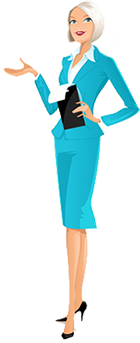 